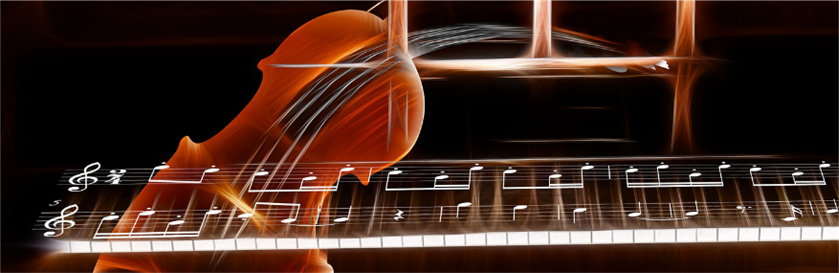 Planning des activités collectives du LAM 2022/2023SOLFEGE- le mercredi de 15h à 16h                         - le samedi de 11h à 12h (partenariat avec deux professeurs)EVEIL3-4 ans : le mercredi de 16h 45 à 17h305-6 ans : le mercredi de 16 à 16h45DANSE MODERN JAZZles petits (6/8 ans) : le mercredi de 14h à 15hles moyens (8/10 ans): le mercredi de 16h à 17hHIP HOPle mercredi de 13h à 14h